Homenagem ao Dia do Estudante 11 de agostoTer Sonhos e querer realizá-los. Dedicação e Vontade de Crescer sempre.Nunca deixe de lado a alegria de ser Estudante. “Deus guiará os seus passos e Você andará pelo caminho do Sucesso.” (Provérbios 3:6b). 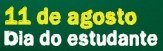 Macapá, (AP): 11 de agosto de 2016. À Coordenação do Curso de Educação Física